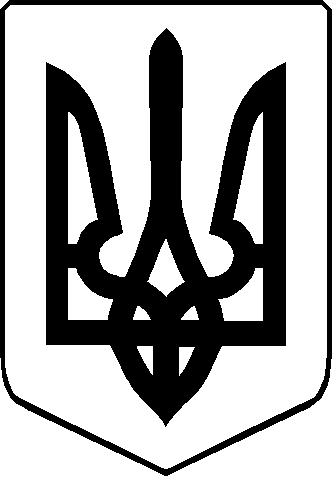 СМІДИНСЬКА СІЛЬСЬКА  РАДА   ВОЛИНСЬКОЇ ОБЛАСТІВОСЬМЕ СКЛИКАННЯ РІШЕННЯ  2021 року                                                                                          №   Про Програму компенсації пільгових перевезень окремих категорій громадян Смідинської сільської ради залізничним транспортом на 2022-2025 роки                  Відповідно до Бюджетного Кодексу України, законів України «Про залізничний транспорт», «Про статус ветеранів війни, гарантії їх соціального захисту», «Про основи соціальної захищеності інвалідів в Україні», «Про статус ветеранів військової служби, ветеранів органів внутрішніх справ, ветеранів Національної поліції і деяких інших осіб та їх соціальний захист», «Про соціальний і правовий захист військовослужбовців та членів їх сімей», «Про статус і соціальний захист громадян, які постраждали внаслідок Чорнобильської катастрофи», «Про охорону дитинства» та постанови Кабінету Міністрів України від 17.05.1993 № 354 «Про безплатний проїзд пенсіонерів на транспорті загального користування» та від 16.08.1994 № 555 «Про поширення чинності постанови Кабінету Міністрів України від 17 травня 1993 року № 354», пункту 22 частини 1 статті 26  Закону  України  “Про місцеве    самоврядування в Україні  Смідинська сільська рада                                                ВИРІШИЛА :         	1.Затвердити Програму компенсації пільгових перевезень окремих категорій громадян Смідинської сільської ради залізничним транспортом на 2022-2025 роки(додано).                                                                                                                           	2 Контроль за виконанням цього рішення покласти на комісію з  питань комунальної власності,  житлово-комунального господарства, енергозбереження та транспорту.Сільський голова                                                                    Оксана ПІЦИКЗАТВЕРДЖЕНО                                                                                        рішенням Смідинської сільської ради Програма компенсації пільгових перевезень окремих категорій громадян  Смідинської сільської ради залізничним транспортомна 2022-2025 рокиІ. Загальні положенняПрограма компенсації пільгових перевезень окремих категорій громадян Смідинської сільської ради залізничним транспортом на 2021 рік (далі - Програма) направлена на організацію пільгового проїзду окремих категорій громадян на залізничному транспорті приміського сполучення та забезпечення компенсаційних виплат регіональній філії «Львівська залізниця» ПАТ «Укрзалізниця» за перевезення окремих категорій громадян.Програма розроблена відповідно до Бюджетного Кодексу України, законів України «Про залізничний транспорт», «Про статус ветеранів війни, гарантії їх соціального захисту», «Про основи соціальної захищеності інвалідів в Україні», «Про статус ветеранів військової служби, ветеранів органів внутрішніх справ, ветеранів Національної поліції і деяких інших осіб та їх соціальний захист», «Про соціальний і правовий захист військовослужбовців та членів їх сімей», «Про статус і соціальний захист громадян, які постраждали внаслідок Чорнобильської катастрофи», «Про охорону дитинства» та постанови Кабінету Міністрів України від 17.05.1993 № 354 «Про безоплатний проїзд пенсіонерів на транспорті загального користування» та від 16.08.1994 № 555 «Про поширення чинності постанови Кабінету Міністрів України від 17 травня 1993 року № 354».ІІ. Мета ПрограмиМетою Програми є забезпечення реалізації прав окремих категорій громадян на пільговий проїзд на залізничному транспорті та відшкодування компенсації регіональній філії «Львівська залізниця» ПАТ «Укрзалізниця» за перевезення окремих пільгових категорій громадян у Смідинській сільській раді за рахунок коштів державного, районного та місцевого бюджетів.ІІІ. Ресурсне забезпечення ПрограмиФінансове забезпечення Програми здійснюється за рахунок коштів державного, районного, бюджету Смідинської сільської ради та інших джерел фінансування, не заборонених  законодавством України в межах видатків, затверджених на 2022-2025  роки за відповідним напрямком.Смідинська сільська рада укладає угоду з регіональною філією «Львівська залізниця» ПАТ «Укрзалізниця». Головним розпорядником коштів  фінансування даної Програми є Смідинська сільська рада.Для забезпечення реалізації Програми необхідно виділення коштів в розмірі 100000.00 грн. на 2022 – 25000.00  грн     2023 – 25000.00грн     2024 – 25000.00 грн    2025 – 25000.00 грн  IV.	Механізм реалізації  Програми         Проведення компенсаційних виплат за проїзд  окремих  категорій громадян залізничним транспортом здійснюється відповідно до постанови Кабінету Міністрів України від 16 грудня 2009 року № 1359 «Про затвердження Порядку розрахунку обсягів компенсаційних виплат за пільгові перевезення залізничним транспортом окремих категорій громадян».Пільги на проїзд надаються пільговикам Смідинської сільської ради  на підставі посвідчення, що підтверджує правовий статус пасажира-пільговика.Компенсація пільгових перевезень окремих категорій громадян регіональній філії «Львівська залізниця» ПАТ «Укрзалізниця» здійснюється на підставі укладеного підприємством - перевізником договору зі Смідинською сільською радою.Для отримання компенсації пільгових перевезень окремих категорій громадян регіональній філії «Львівська залізниця» ПАТ «Укрзалізниця» необхідно  щомісяця до 10 числа місяця,  наступного за звітним, надавати Смідинській сільській раді рахунок на суму, яка підлягає компенсації, та облікові форми про недоотримані кошти за перевезення залізничним транспортом окремих  категорій  громадян,  витрати на перевезення яких відшкодовуються з державного та місцевих бюджетів (додаток 2 до Програми).Компенсація пільгових перевезень окремих категорій громадян на залізничному транспорті приміського сполучення здійснюється згідно з положеннями статті 9  Закону України «Про залізничний транспорт» та додатком «Перелік окремих категорій пасажирів, які мають право на пільговий проїзд залізничним транспортом приміського сполучення  відповідно до чинного законодавства» (додаток 3 до Програми).Відшкодування компенсаційних виплат за пільговий проїзд окремих категорій громадян здійснюється Смідинською сільською радою згідно з розрахунками, у межах бюджетних призначень  на відповідний рік.Звіти про	пільгові перевезення 	окремих	категорій	пасажирів підписуються  та скріплюються  печаткою суб’єктом господарювання та  подаються до Смідинської сільської ради.  Щомісяця	Смідинська сільська рада та регіональна філія «Львівська залізниця» ПАТ «Укрзалізниця» роблять звірку.\V.Очікувані результати ПрограмиРеалізація Програми забезпечить організацію пільгового проїзду окремих категорій громадян на залізничному транспорті приміського сполучення та відшкодування компенсації за перевезення окремих пільгових категорій громадян у Смідинській сільській раді регіональній філії «Львівська залізниця» ПАТ «Укрзалізниця» за рахунок коштів державного, районного та бюджету Смідинської сільської ради.VI.Координація та контроль за виконанням ПрограмиОрганізаційний супровід та координація діяльності щодо виконання Програми здійснюється Смідинською сільською радою.Контроль за виконанням Програми здійснює Смідинська сільська рада.                                        Додаток 1                                        до Програми компенсації пільгових перевезень                                            окремих категорій громадян Смідинської сільської ради залізничним транспортом на 2022-2025 рокиПаспорт програми                                        Додаток  2                                        до Програми компенсації пільгових перевезень                                            окремих категорій громадян Смідинської сільської ради залізничним транспортом на2022-2025 роки  ОБЛІКОВА ФОРМАпро недоотримані кошти за перевезення залізничним транспортом окремих категорій громадян, витрати за перевезення, яких відшкодовуються з державного та місцевих бюджетівКатегорія __________________________________________________Волинська область, Смідинська сільська радаЗалізниця ___________________________________________________________ За __________________ 20 ___рокуНачальник дирекції залізничних перевезень                  _____________            _______________                                                                                                              (Підпис)                                                                (П.І.Б.)     Додаток 3                                        до Програми компенсації пільгових перевезень                                            окремих категорій громадян Смідинської сільської ради залізничним транспортом на 2022-2025 рокиПерелік окремих категорій пасажирів, які мають право на пільговий проїзд залізничним транспортом приміського сполучення відповідно до чинного законодавстваСекретар ради                                                                              Віра Паридубець1.Ініціатор розроблення ПрограмиСмідинська сільська рада2.Дата, номер і назва розпорядчого документа органу виконавчої влади про розроблення ПрограмиРішення виконкому від  26.11.2021 року   «Про Програму компенсації пільгових  перевезень окремих категорій громадян Смідинської сільської ради залізничним транспортом на 2022-2025 роки»3.Розробник ПрограмиСмідинська сільська рада4.Відповідальний виконавець ПрограмиСмідинська сільська рада5.Термін реалізації Програми2022-2025 роки6.Загальний обсяг фінансових ресурсів, необхідних для реалізації Програми, всього 100 000,006.1Бюджет сільської ради (грн.):100 000,00202220232024202525000.0025000.0025000.0025000.00Період Кількість оформлених пільгових проїзних документів (квитків)Сума недоотриманих коштів з урахуванням податку на додану вартість, грн.Всього: № п/пНазва категорії пільговикаНазва пільгового посвідчення1Інваліди війниПосвідчення «інваліда війни»2Учасники бойових дійПосвідчення «Учасника бойових дій»3Інваліди,діти-інваліди та особи, які супроводжують інваліда І групи або дитину-інваліда (не більше одного супроводжуючого)Посвідчення, що підтверджує призначення соціальної допомоги  відповідно до Закону України «Про основи соціальної захищеності інвалідів в Україні» або на підставі медичних документів, які  підтверджують статус (висновку МСЕК  або висновку ЛКК) та документа, який посвідчує особу, (за відсутності бланків посвідчення), пенсійного посвідчення4Ветерани військової служби, ветерани органів внутрішніх справ, ветерани Національної поліції, ветерани податкової міліції, ветерани державної пожежної охорони, ветерани Державної кримінально- виконавчої служби України, ветерани служби цивільного захисту,ветерани Державної служби спеціального зв'язку та захисту інформації УкраїниПосвідчення «Ветерана військової  служби»,  «Ветерана органів внутрішніх справ», «Ветерана податкової міліції», «Ветерана Державної кримінально- виконавчої служби», «Ветерана служби цивільного  захисту», «Ветерана Державної  служби спеціального зв'язку та захисту інформації»5Громадяни, які постраждали внаслідок Чорнобильської катастрофи (категорія 1), та учасники ліквідації Чорнобильської катастрофи 2 категоріїПосвідчення особи, яка постраждала  внаслідок Чорнобильської катастрофи (категорія 1) посвідчення учасника  ліквідації Чорнобильської катастрофи 2 категорії.6Діти з багатодітних сімейНа-підставі посвідчення «Дитини з багатодітної сім'ї»7Пенсіонери за вікомНа підставі пенсійного посвідчення